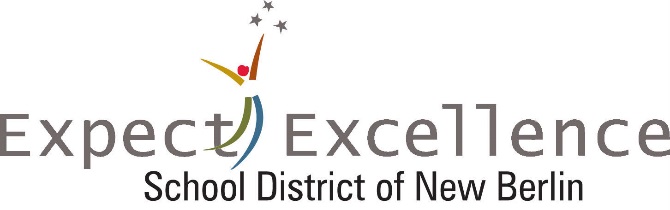 School-Sponsored Field Trip Parent Permission Form(Request for Chaperones)I, _________________________________, hereby grant permission for my son/daughter _____________________________ (Parent or Guardian’s First and Last Name)                                                                                            (Student’s Name)to participate in the field trip to location sponsored by teacher/grade level on from start time to end time.The educational purpose and description of this field trip is      This field trip will cost $      per student. Please contact the building principal if you are unable to pay.  I am paying the fees online through Infinite Campus. (Please pay fee through Infinite Campus no later than   I am paying the fees with the attached cash/check. All cash and check payments will be posted to Infinite Campus. All checks should be made out to the School District of New Berlin. Remit payment with this permission slip to school by Lunch (teacher please check those that apply): Bag lunch needed Hot lunch available at school as usual Students will pay for lunch on the trip at approximately $       per student Lunch will be provided for students at the location of the trip. Other: please explainChaperones (teachers please indicate if chaperones are requested or allowed). Chaperones are not needed for this field trip. We are requesting chaperones for this field trip.  We can take number chaperones per classroom. Chaperones will be notified by date & manner of notification. Chaperone fee (cash or check only) is due upon notification. I am willing to chaperone. I agree to have the required background check completed at least one week in advance and understand prior approval is needed. This field trip will cost $       per chaperone.Continued on page 2I hereby authorize appropriate medical treatment for my child should it become necessary, and I am unable to be reached.  Emergency phone numbers are:I understand that qualified chaperones will be furnished. I further understand that my child is expected to meet the same standards of conduct and behavior on the trip as is required in school and for all school-sponsored activities.I have read the statement of Educational Purpose and Description of this Field Trip.By my signature below I certify I am the legal parent / guardian of the child named above and have the authority to grant permission to participate in this activity. In consideration for my child being allowed to participate in the above described activity, I agree to assume all risks and responsibilities related to the student’s participation. I agree to indemnify and hold the School District of New Berlin, the Board of Education, and its employees, officers, coaches, volunteers/chaperones, agents and representatives harmless from any and all claims and damages resulting from or relating to any accident or injury arising from participation hereunder, including travel to/from the activity/event. Further, I assume full responsibility for any damage to persons and/or property caused by or to my child. I further expressly agree that in the event disciplinary action may be necessary, my child may be returned home at my expense.Parent Signature 	Date  	The School District of New Berlin does not discriminate against individuals on the basis of age, gender, race, color, religion, national origin, ancestry, creed, pregnancy, marital or parental status, sexual orientation, or physical, mental, emotional, or learning disability. Federal law prohibits discrimination in education and employment on the basis of age, race, color, national origin, gender, religion, or disability.   For more information, follow this link [http://www.nbexcellence.org/district/disclaimers.cfm].Home Phone:Father/Guardian’s Place of Work & Phone:Mother/Guardian’s Place of Work & Phone:Doctor’s Name & Phone:If unable to contact any of the above, please contact (name and phone):